FORMULARZ  ZGŁOSZENIA DO 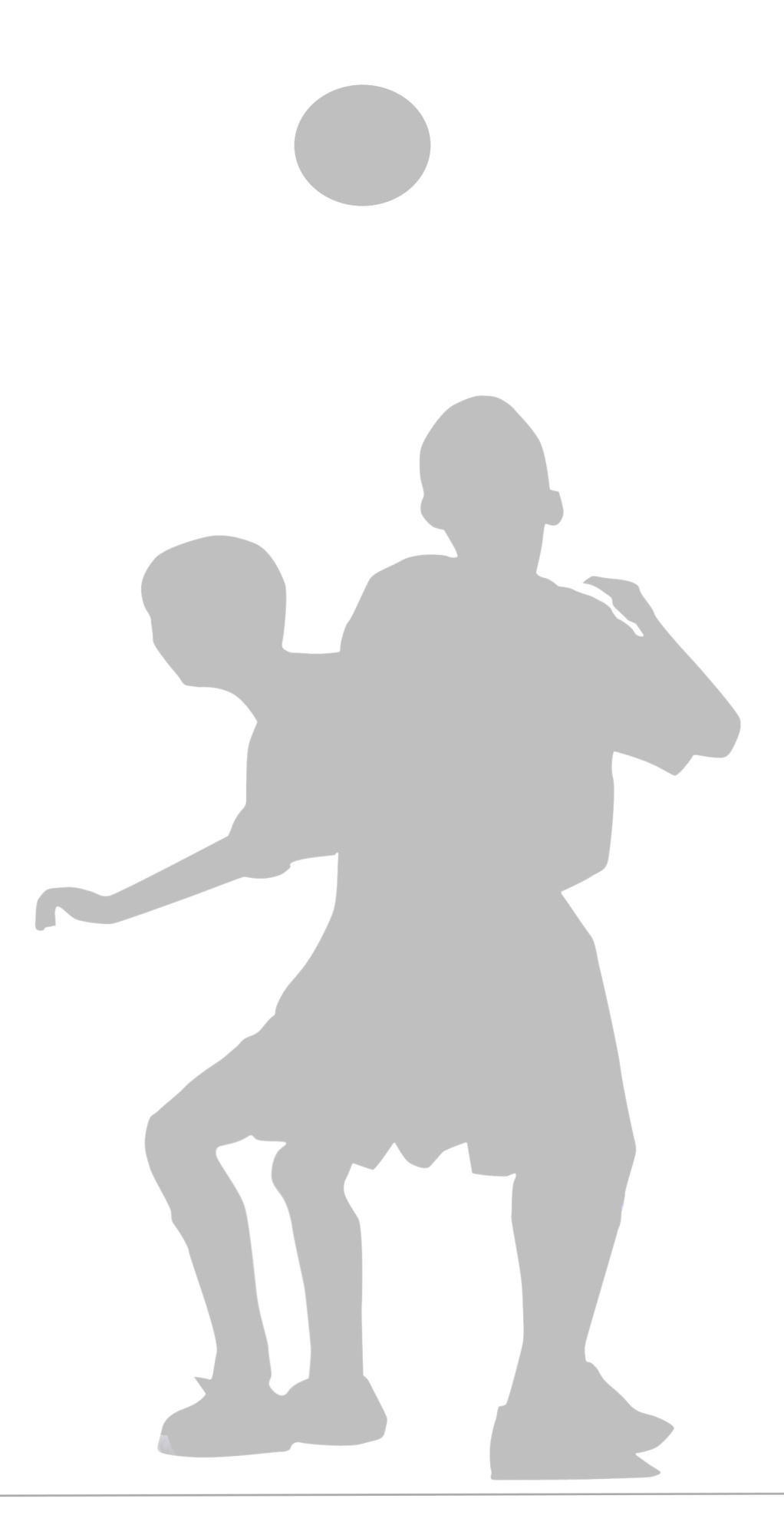 SĄDECKICH SKRZATÓWDane Dziecka:Imię  ...................................                           Nazwisko.....................................Data urodzenia i miejsce urodzenia........................................................................................PESEL.........................................Nazwa i adres szkoły.............................................................................................................Dane Rodzica/Opiekuna Prawnego :Imię.....................................                      Nazwisko................................................  Miejsce zamieszkania:Ulica.......................................  Nr domu/mieszkania........................Kod pocztowy......................... Miejscowość.........................................................Telefon kontaktowy...................................Adres email........................................................................................................................(data, miejscowość, czytelny podpis rodzica/opiekuna)OŚWIADCZENIE Projekt Sądeckie Skrzaty prowadzi klub Akademia Piłkarska Goal.Wyrażam zgodę na udział mojego dziecka............................................................... w zajęciach sportowych, imprezach, turniejach organizowanych przez AP Goal,  oraz zawodach, imprezach sportowych w których AP Goal uczestniczy. Zobowiązuję się niezwłocznie informować trenera grupy o wszelkich okolicznościach mających wpływ na udział mojego dziecka w szkoleniu sportowym, ze szczególnym uwzględnieniem stanu zdrowia oraz problemów wychowawczych. Posiadam pełnię praw rodzicielskich(praw do opieki), a podane dane osobowe moje i dziecka są zgodne ze stanem faktycznym. Oświadczam, że zapoznałem/am się z regulaminem obowiązującym w Akademii Piłkarskiej GOAL i akceptuję wszystkie jego punkty. (regulamin dostępny na stronie internetowej  www.ap-goal.pl).  Wyrażam zgodę na korzystanie z wizerunku mojego dziecka (zdjęcia, informacje prasowe, strona WWW, oraz w inne materiały reklamowe Akademii). Podpisanie deklaracji w myśl przepisów szkółki zawartych w Regulaminie Akademii Piłkarskiej GOAL oznacza zgodę na przetwarzanie danych osobowych i przechowywanie ich zgodnie z informacjami zawartymi w regulaminie dot. RODO.Zobowiązuję się na opłacenie składki członkowskiej w ustalonej kwocie( 80 zł – 1 dziecko w Akademii, 120 zł -2 dzieci w Akademii, 150 zł – 3 dzieci w Akademii) do 10 dnia każdego miesiąca.Dane do przelewu :Akademia GOAL, ul: Podbielowska 45A, 33-300 Nowy Sącz nr konta: 42 1050 1722 1000 0090 3240 8909, w tytule przelewu proszę podać  imię, nazwisko, wiek dziecka oraz nazwę grupy).......................................................................(data, miejscowość, czytelny podpis rodzica/opiekuna)